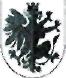 KARTA INFORMACYJNAlz2Strona:Nr edycji:    Vll.05.01/01Opracowała: Joanna Wolnik Sprawdził: Łukasz Walkusz, Dyrektor Departamentu OrganizacyjnegoZatwierdził: Marek Smoczyk, Sekretarz WojewództwaDokument dostępny w sieci - kopia nadzorowana, wydruk - kopia informacyjna.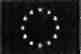 KAPITAŁ LUDZKINARODOWA STRATEGIA SPÓJNOŚCIUNIA EUROPEJSKAEUROPEJSKIFUNDUSZ SPOŁECZNYProjekt jest współfinansowany przez Unią Europejską w ramach Europejskiego Funduszu SpołecznegoWyszczególnienieUrząd Marszałkowski Województwa Kujawsko-PomorskiegoPlac Teatralny 2, 87-100 Toruńtel. (56) 62-18-600, fax. (56) 62-18-553http://www.kujawsko-pomorskie.pl/KARTAINFORMACYJNANR OR.2.3Nazwa usługiRozpatrywanie spraw indywidualnych w zakresie udostępniania informacji publicznej a także jej ponownego wykorzystywania na wniosekRozpatrywanie spraw indywidualnych w zakresie udostępniania informacji publicznej a także jej ponownego wykorzystywania na wniosekPodstawa prawnaUstawa z dnia 6 września 2001 r. o dostępie do informacji publicznej (Dz. U. z 2015 r., poz. 2058 z późn. zm.) dalej u.o.d.i.p; Ustawa z dnia 25 lutego 2016 r. o ponownym wykorzystywaniu informacji sektora publicznego (Dz. U. z 2016 r. , poz. 352 ) dalej u.o.p.w.i.s.p. Ustawa z dnia 6 września 2001 r. o dostępie do informacji publicznej (Dz. U. z 2015 r., poz. 2058 z późn. zm.) dalej u.o.d.i.p; Ustawa z dnia 25 lutego 2016 r. o ponownym wykorzystywaniu informacji sektora publicznego (Dz. U. z 2016 r. , poz. 352 ) dalej u.o.p.w.i.s.p. Departament/osoba odpowiedzialnaDepartament Organizacyjny Biuro Organizacji Pracy Osoba prowadząca rejestr – Joanna Wolnik pok. 120, tel. (56) 62 18 510Departament Organizacyjny Biuro Organizacji Pracy Osoba prowadząca rejestr – Joanna Wolnik pok. 120, tel. (56) 62 18 510Wymagane dokumentyWniosek o udostępnienie informacji publicznejWniosek o ponowne wykorzystywanie informacji publicznejWniosek o udostępnienie informacji publicznejWniosek o ponowne wykorzystywanie informacji publicznejOpłatyDla udostępnienia informacji publicznej stosuje się przepisy art. 15 u.o.d.i.p. 
W przypadku  ponownego wykorzystywania informacji  publicznej  zastosowanie mają przepisy rozdziału 4 u.o.p.w.i.s.p.Dla udostępnienia informacji publicznej stosuje się przepisy art. 15 u.o.d.i.p. 
W przypadku  ponownego wykorzystywania informacji  publicznej  zastosowanie mają przepisy rozdziału 4 u.o.p.w.i.s.p.Miejsce składania dokumentówUrząd MarszałkowskiWojewództwa Kujawsko-PomorskiegoPlac Teatralny 2, 87-100 ToruńPunkt Informacyjno-Podawczy (hol, parter budynku)Urząd MarszałkowskiWojewództwa Kujawsko-PomorskiegoPlac Teatralny 2, 87-100 ToruńPunkt Informacyjno-Podawczy (hol, parter budynku)Sposób i termin załatwienia14 dni od dnia złożenia wniosku o udostępnienie informacji publicznej (zgodnie art. 13 ust. 1 u.o.d.i.p.);14 dni od dnia złożenia wniosku o ponowne wykorzystywanie informacji publicznej (zgodnie z art. 22 ust. 1 i 2);14 dni od dnia złożenia wniosku o udostępnienie informacji publicznej (zgodnie art. 13 ust. 1 u.o.d.i.p.);14 dni od dnia złożenia wniosku o ponowne wykorzystywanie informacji publicznej (zgodnie z art. 22 ust. 1 i 2);Tryb odwoławczyOdmowa udostępniania informacji publicznej oraz umorzenie postępowania o udostępnienie informacji publicznej następują w drodze decyzji; do decyzji stosuje się przepisy Kpa, z tym, że odwołanie od decyzji rozpatruje się w terminie 14 dni od daty wpływu do organu odwoławczego.Odmowa udostępniania informacji publicznej oraz umorzenie postępowania o udostępnienie informacji publicznej następują w drodze decyzji; do decyzji stosuje się przepisy Kpa, z tym, że odwołanie od decyzji rozpatruje się w terminie 14 dni od daty wpływu do organu odwoławczego.Uwagi i dodatkowe informacjeW przypadkach, w których termin 14 dni na udostępnienie informacji publicznej nie może być dochowany, powiadamia się wnioskodawcę o powodach opóźnienia oraz o terminie, w jakim nastąpi udostępnienie informacji, nie dłuższym jednak niż 2 miesiące od dnia złożenia wniosku.Dla ponownego wykorzystywania informacji publicznej, termin może być przedłużony do 2 miesięcy po zawiadomieniu o tym fakcie wnioskodawcy. Wnioskodawcy może zostać przedstawiona wysokość opłat za ponowne wykorzystywanie informacji publicznej.W przypadkach, w których termin 14 dni na udostępnienie informacji publicznej nie może być dochowany, powiadamia się wnioskodawcę o powodach opóźnienia oraz o terminie, w jakim nastąpi udostępnienie informacji, nie dłuższym jednak niż 2 miesiące od dnia złożenia wniosku.Dla ponownego wykorzystywania informacji publicznej, termin może być przedłużony do 2 miesięcy po zawiadomieniu o tym fakcie wnioskodawcy. Wnioskodawcy może zostać przedstawiona wysokość opłat za ponowne wykorzystywanie informacji publicznej.Formularze/wnioski do pobraniaWniosek o udostępnienie informacji publicznej (załącznik Nr 1 do zarządzenia Nr 45/2016 Marszałka Województwa Kujawsko-Pomorskiego z dnia 22 czerwca 2016r.) znajdujący się pod adresem http://bip.kujawsko-pomorskie.pl/zarzadzenie-nr-452016-marszalka-wojewodztwa-kujawsko-pomorskiego-z-dnia-22-czerwca-2016-r-w-sprawie-ustalenia-zasad-udostepniania-informacji-publicznej-bedacej-w-posiadaniu-urzedu-marszalkowskiego/Wniosek o ponowne wykorzystywanie informacji sektora publicznego (załącznik nr 1 do zarządzenia Nr 46/2016 Marszałka Województwa Kujawsko-Pomorskiego z dnia 22.06.20146 r. w sprawie ustalenia warunków udostępniania i przekazywania informacji sektora publicznego w celu ich ponownego wykorzystywania, będących w posiadaniu Urzędu Marszałkowskiego Województwa Kujawsko-Pomorskiego w Toruniu oraz zasad ustalania opłat za ponowne wykorzystywanie informacji sektora publicznego znajdujący się pod adresem http://bip.kujawsko-pomorskie.pl/zarzadzenie-nr-46-2016-marszalka-wojewodztwa-kujawsko-pomorskiego-z-dnia-22-czerwca-2016-r-w-sprawie-ustalenia-warunkow-udostepniania-i-przekazywania-informacji-sektora-publicznego-w-celu-ich-ponow/Wniosek o udostępnienie informacji publicznej (załącznik Nr 1 do zarządzenia Nr 45/2016 Marszałka Województwa Kujawsko-Pomorskiego z dnia 22 czerwca 2016r.) znajdujący się pod adresem http://bip.kujawsko-pomorskie.pl/zarzadzenie-nr-452016-marszalka-wojewodztwa-kujawsko-pomorskiego-z-dnia-22-czerwca-2016-r-w-sprawie-ustalenia-zasad-udostepniania-informacji-publicznej-bedacej-w-posiadaniu-urzedu-marszalkowskiego/Wniosek o ponowne wykorzystywanie informacji sektora publicznego (załącznik nr 1 do zarządzenia Nr 46/2016 Marszałka Województwa Kujawsko-Pomorskiego z dnia 22.06.20146 r. w sprawie ustalenia warunków udostępniania i przekazywania informacji sektora publicznego w celu ich ponownego wykorzystywania, będących w posiadaniu Urzędu Marszałkowskiego Województwa Kujawsko-Pomorskiego w Toruniu oraz zasad ustalania opłat za ponowne wykorzystywanie informacji sektora publicznego znajdujący się pod adresem http://bip.kujawsko-pomorskie.pl/zarzadzenie-nr-46-2016-marszalka-wojewodztwa-kujawsko-pomorskiego-z-dnia-22-czerwca-2016-r-w-sprawie-ustalenia-warunkow-udostepniania-i-przekazywania-informacji-sektora-publicznego-w-celu-ich-ponow/